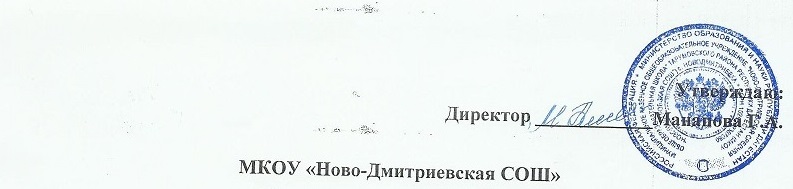 02 сентября 2019гПаспортслужбы школьной медиации Служба Школьной МедиацииСлужба Школьной МедиацииСлужба Школьной Медиации1УчреждениеМКОУ «Ново-Дмитриевская СОШ»2Адрес, телефонИндекс: 368876Республика Дагестан Тарумовский район село Ново-Дмитриевка ул. Советская    -  892856370403ДиректорМанапова Гульмира Алимпашаевна4Руководитель службы школьной медиацииМанапова Кабират Тулегеновна  Зам.директора по ВР 5Медиатор Бекишиева Софият Камалдиновна социальный педагогНормативно-правовое обеспечение деятельности служба школьная медиацииНормативно-правовое обеспечение деятельности служба школьная медиацииНормативно-правовое обеспечение деятельности служба школьная медиации1	Приказ по учреждениюПриказ № 46 от 01.09.2016г.2Положение о службе                      школьной медиацииПриказ №46 от 01.09.2016г.          Куратор Ф.И.О.         Медиатор Ф.И.О.Основная должностьМанапова К.Т.Бекишиева С.К.Зам.директора по ВРСоциальный педагог Учащиеся – члены службы школьной медиации.класс, возраст	1Аметов Джанибек10 класс, 15 лет2Амангулов Саид10 класс  15 лет3Бекмурзаев Ислам10 класс  15 лет4Дуйсенбиев Тенбулат10  класс  15 лет5Мирошниченко Виктория 10 класс   15лет